Δήλωση ΣυµµετοχήςΓια την Εγγραφή στο ΣΕΜΙΝΑΡΙΟ ΤΗΣ ΑΚΑΔΗΜΙΑΣ ΑΙΜΟΔΟΣΙΑΣ παρακαλούμε όπως αποστείλετε τα πλήρη στοιχεία σας (ονοματεπώνυμο, ιδιότητα, νοσοκομείο, τηλέφωνο, e-mail), στο g.kokka@vitacongress.gr έως τις 10 Απριλίου 2023. Ο Αριθμός των συμμετεχόντων είναι περιορισμένος, θα τηρηθεί σειρά προτεραιότητας.Οι συμμετέχοντες θα ενημερωθούν με e-mail για την επιβεβαίωση της συμμετοχής τους και θα τους σταλούν αναλυτικές οδηγίες για τον τρόπο πληρωμής και την ολοκλήρωση της εγγραφής τους.Δικαίωμα Συμμετοχής: 60 Ευρώ     Στην παραπάνω τιμή δεν συμπεριλαμβάνεται Φ.Π.Α. για την έκδοση τιμολογίου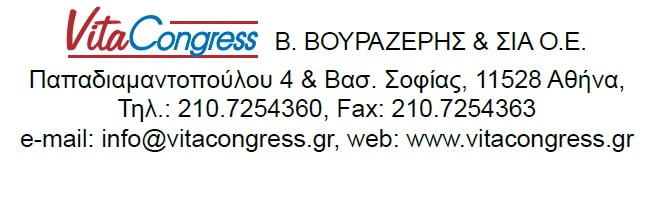 ΟΝΟΜΑΕΠΙΘΕΤΟΙΔΙΟΤΗΤΑΕΙΔΙΚΟΤΗΤΑΚΛΙΝΙΚΗ/ΤΜΗΜΑΝΟΣΟΚΟΜΕΙΟΤΗΛΕΦΩΝΟ (ΚΙΝΗΤΟ)Ε-MAILΗμερομηνία: